OŚWIADCZENIE WNIOSKODAWCY DOTYCZĄCE PRIORYTETU 7/składa Pracodawca, który ubiega się o środki na kształcenie ustawiczne w ramach priorytetu 7/Oświadczam/y w imieniu swoim lub podmiotu, który reprezentuję/my, 
że osoba/y wskazana/e do objęcia kształceniem ustawicznym w ramach priorytetu nr 7 spełnia/ją warunki dostępu do priorytetu tj. *   pracuje/ą  bezpośrednio  z  pracownikami  cudzoziemskimi  oraz  wnioskowane        szkolenie ułatwi lub umożliwi mu/im pracę z zatrudnionymi lub planowanymi do zatrudnienia w przyszłości cudzoziemcami  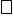 lub      jest/są zatrudnionym/i cudzoziemcem/mi, uprawnionym/i do wykonywania pracy na           terenie RP w okresie kształcenia ustawicznego………………………………………………………………………………………………………………………………………………………………………………………………………………………………………….………………….……………………………………………………………………………………………………………………………..……………………………………………………………………………………………………………………………..……………………………………………………………………………………………………………………………..               /krótki opis specyficznych potrzeb pracowników cudzoziemskich i pracodawcy ich zatrudniającego/…………………………………..						……………………………………………../data/	/podpis i pieczęć Pracodawcy lub osoby uprawnionej do reprezentowania Pracodawcy/*  właściwe zaznaczyć